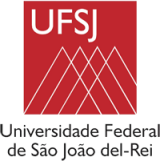 Ficha de inscrição do processo de seleção de monitoria voluntária 2024/1Edital N°02/2023 –COMEC  Engenharia de MecânicaVAGA PRETENDIDADADOS                                                                    ENDEREÇOAtenção: Anexar o Histórico escolarUnidade curricular e turnoNome CompletoNome CompletoNome CompletoCPFRGMatrículaData de nascimentoData de nascimentoData de nascimentoData de nascimentoEstado CivilEstado CivilRuaN°/complemento¹CidadeEstadoTelefone(DDD)Email